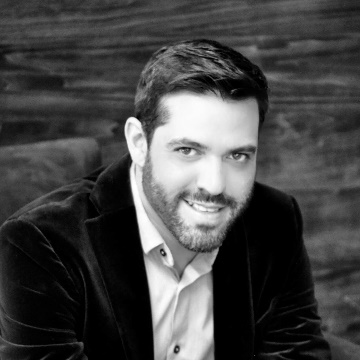 IVAN RODRIGUEZMÉXICODESIRE Collection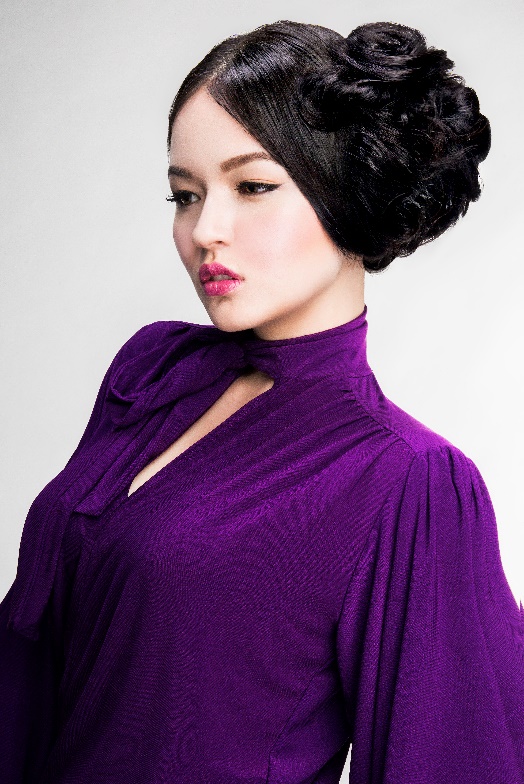 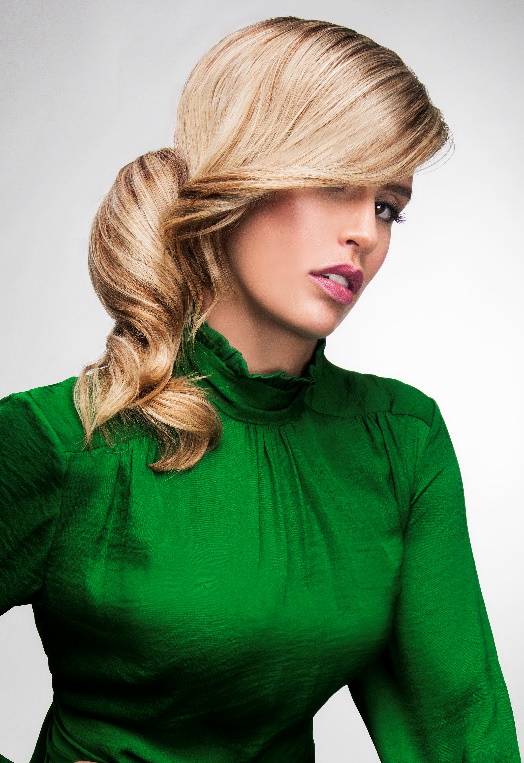 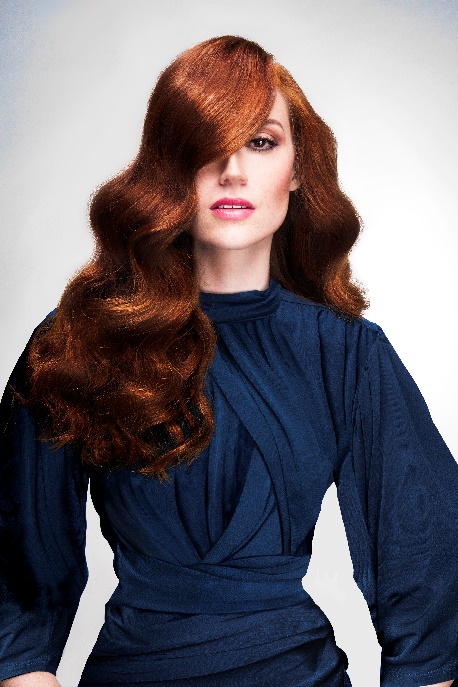 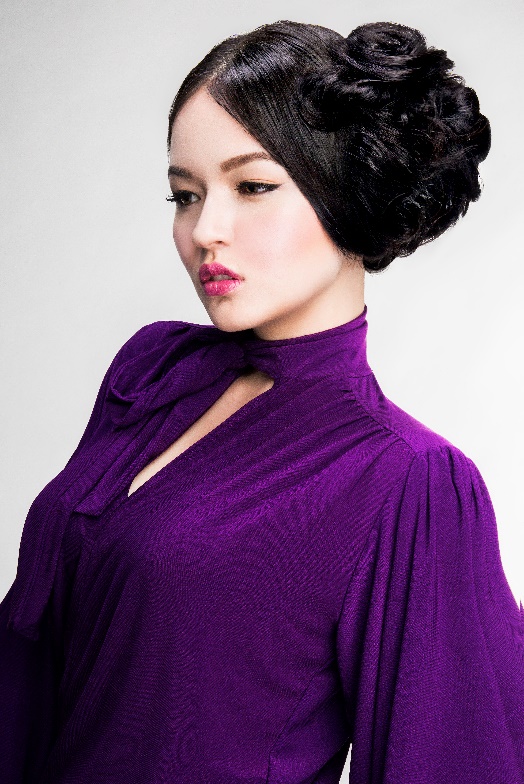 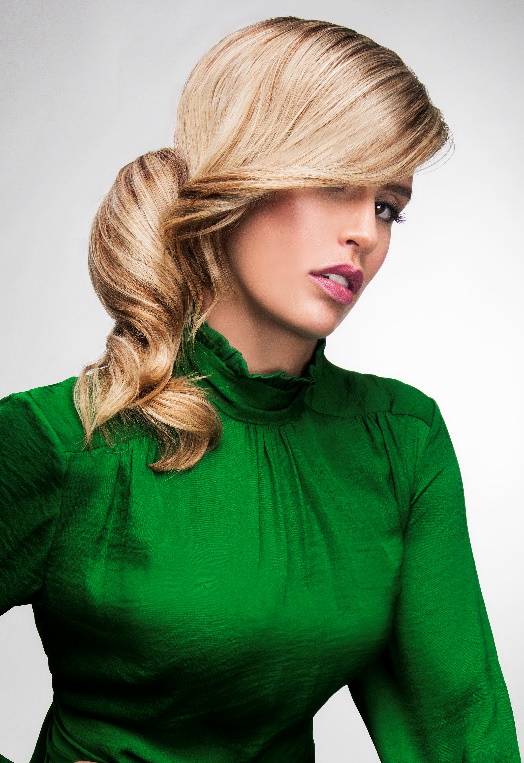 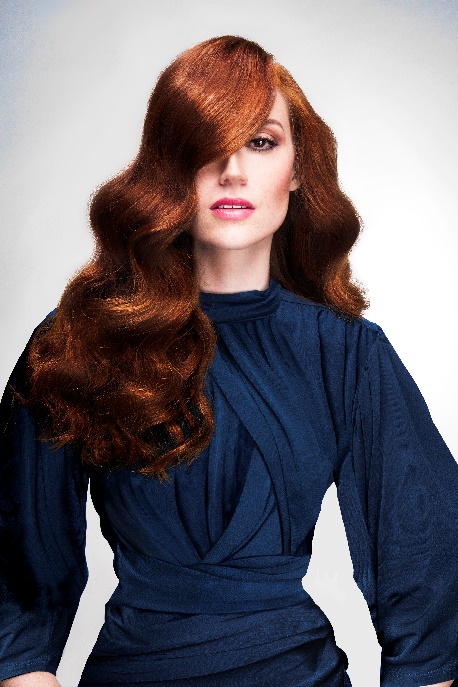 Peluquería: Ivan RodriguezFotografía: Jell LoyaMaquillaje: Thessa Peralta / Ale LlamasEstilismo: Melissa Weeb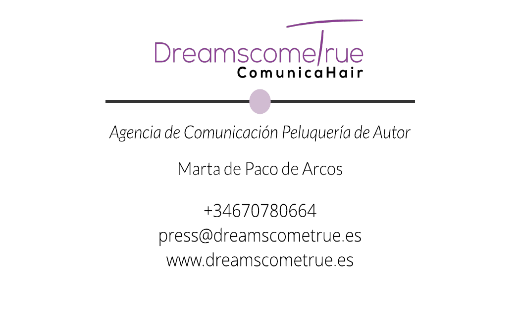 IVAN RODRIGUEZMÉXICODESIRE Collection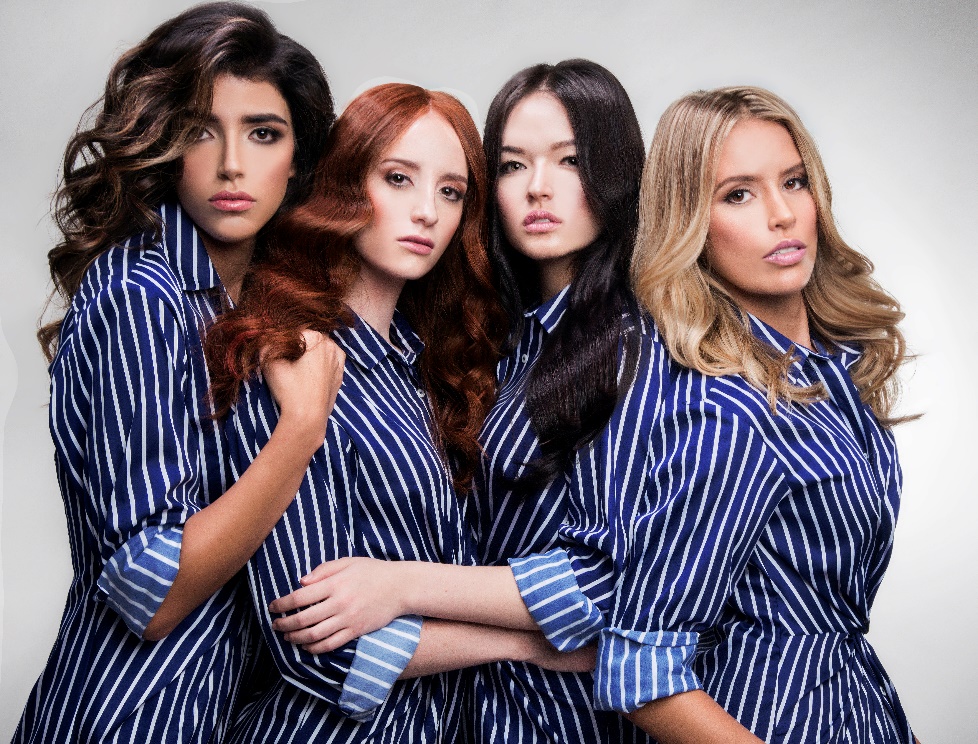 DESIRE capta el deseo de cada mujer de verse y sentirse bella siempre, sin importar la ocasión.Las propuestas de nuestra colección abarcan la feminidad, la cultura, la textura, y lo más importante: la diversidad. Ya sea a través del maquillaje, el cabello o la moda, cada mujer desea una forma única de expresarse a través de su propio estilo.DESIRE es para todas, sin importar nacionalidad, color de piel o textura de cabello. Nos inspiramos en la diversidad y la multicultural de las metrópolis en donde convergen diferentes maneras de creer, de pensar, de amar, de sentir y de ser.Tan diferentes, pero tan iguales frente al deseo de querer verse y sentirse bienDESIRE COLLECTION 2018 - ISA - PASO A PASO   PASO 1: Encuentra la proporción correcta con simetría y volumen de este cabello afroamericano. PASO 2: toma la sección del cuello hacia arriba y sujétala con pasadores.PASO 3: toma una segunda sección, haz un torsal y sujétalo con pasadores. PASO 4 - Crea un volumen uniforme y proporcional.  PASO 5 - Toma la sección lateral, levántala y sujétala aplicando BioSilk Finishing Spray Natural Hold.PASO 6: Acomoda con tus dedos y aplica BioSilk Shine On.DESIRE COLLECTION 2018 - SEUNG - PASO A PASOPASO 1 - Divide el cabello en tres secciones.   PASO 2 - Crea una cola de caballo lateral justo detrás de la oreja.   PASO 3 - Toma la sección trasera y sostenla en la cola de caballo, con los extremos ajustados a un torsal sin ajustar y ábrelo ligeramente. PASO 4 - Divide la cola de caballo en dos secciones y repite el torsal.PASO 5: toma la última sección lateral para crear un torsal sin ajustar, luego fíjalo con un pasador.   PASO 6: crea un estilo suave y glamuroso, y aplica BioSilk Finishing Hair Spry Firm Hold + BioSilk Shine On.DESIRE COLLECTION 2018 - SUSAN- PASO A PASO   PASO 1: divide el cabello en tres secciones y forma una cola de caballo a un lado, justo detrás de la oreja.   PASO 2 - Toma la sección lateral opuesta, peina en la dirección de la cola del caballo y cubre la liga.  PASO 3: Toma una sección de la coronilla y divídela en dos.   PASO 4 - Alisa y cepilla suavemente la superficie de la sección.   PASO 5: usa un pasador para controlarlo cerca de la cola de caballo.   PASO 6: Aplica BioSilk Finishing Spray Natural Hold + BioSilk Shine on.DESIRE COLECCIÓN 2018 - YAZMIN. PASO A PASO   PASO 1 - Divide el cabello en dos secciones. PASO 2: crea un torsal grande en la sección de la coronilla y deja libres los extremos del cabello.   PASO 3: toma la sección trasera y sostenla como si fueras a hacer una cola de caballo.   PASO 4: gira la sección hacia adentro y levántala hasta la parte superior de la coronilla.PASO 5: haz un segundo giro, sostenlo con un pasador y deja libres los extremos del cabello.   PASO 6 - Crea un estilo libre con los extremos, creando cuerpo y volumen en la parte superior. Aplica BioSilk Finishing Hair Spry Firm Hold + BioSilk Shine On.